Пояснительная записка.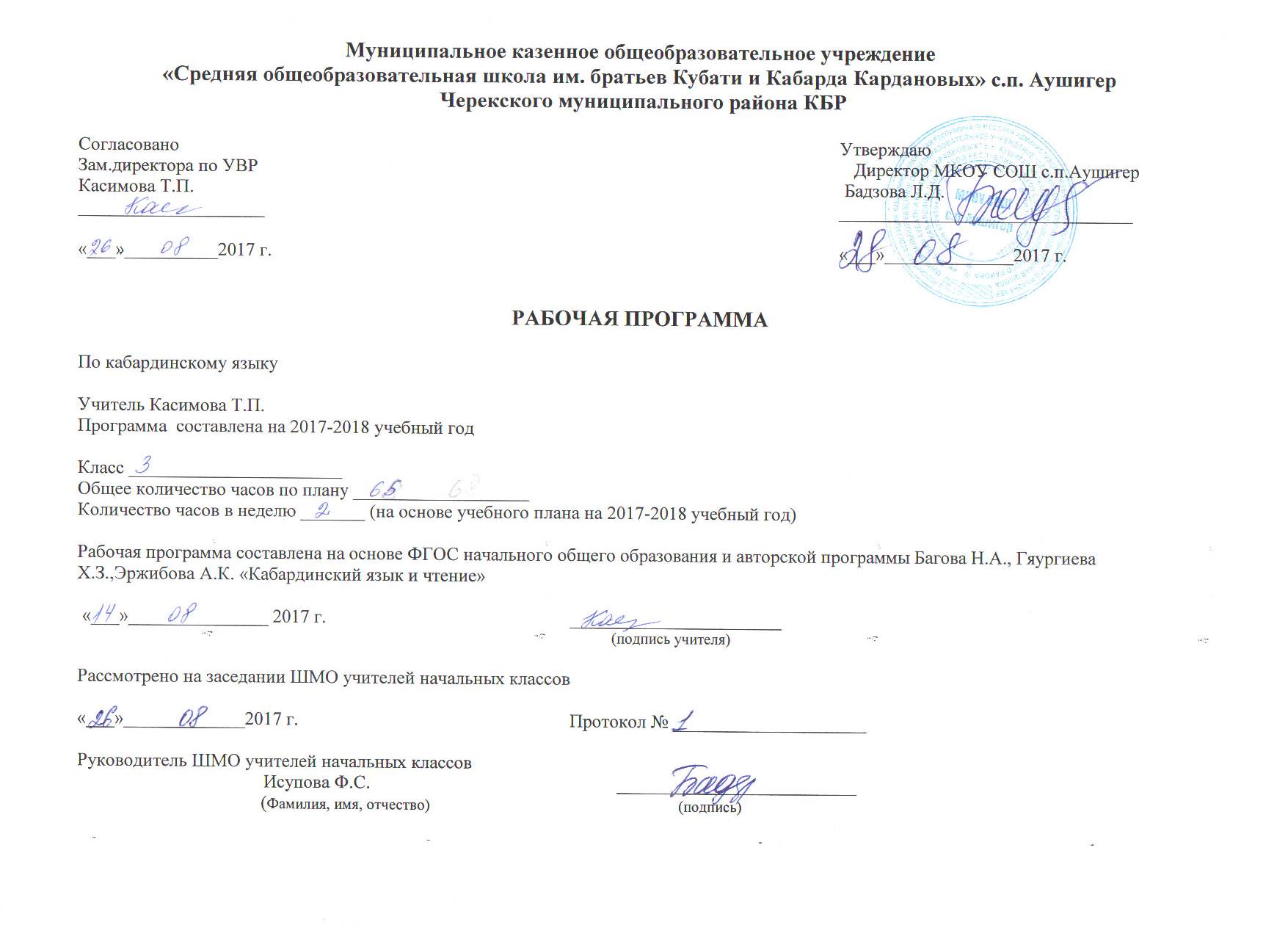 Рабочая программа по кабардинскому языку для 3 класса разработана на основе Программы для начальных классов Кабардинский язык и чтение ( авторы: Багов Н.А.,   Гяургиев Х.З.,  Эржибов А.К. В программу внесены изменения – все темы переведены на русский язык. Курс  кабардинского языка строится таким образом, чтобы дети осознали, что они изучают те самые единицы речи, которыми пользуются при общении: слово, словосочетание, предложение, текст. У каждой из данных единиц есть свои особенности, и их нужно знать, чтобы точно выражать свои мысли и правильно понимать мысли других людей.3 класс занимает центральное место в обучении младших школьников кабардинскому языку по всем основным разделам, прежде всего потому, что происходит формирование основных понятий курса: части речи (имя существительное, имя прилагательное, глагол), значимые части слова (корень, приставка, суффикс, окончание), предложение, словосочетание, текст. Дети изучают существенные признаки каждого из понятий и связи между ними, что чрезвычайно важно для освоения языка и овладения речью. На основе знаний состава слова в 3 классе проводится формирование навыков правописания безударных гласных, глухих, звонких и непроизносимых согласных в корне слова, а также навыков правописания приставок.Одной из важных задач обучения кабардинскому  языку является также формирование навыков каллиграфически правильного написания слов.  В 3 классе обучение каллиграфии строится с учетом трудностей и недостатков ученика в становлении почерка. Дифференцированный подход является ведущим методическим условием формирования каллиграфического навыка. Эта работа проводится на уроке в течение 7-8 минут.Основные требования к знаниям, умениям и навыкам учащихся к концу 3 класса.Обучающиеся должны знать:-главные и второстепенные члены предложения;-имена существительные, имена прилагательные, глаголы -корень, приставку, суффикс, окончание;-сложные слова.Обучающиеся должны различать и сравнивать:-главные и второстепенные члены предложения;- -однокоренные слова и разные формы одного слова;- -приставки и предлоги;- -имя существительное, имя прилагательное, глагол по их грамматическим признакам.- Обучающиеся должны уметь:- -разбирать предложение по членам предложения;- -обозначать на письме интонацию перечисления;- -разбирать слова по составу;- -проверять написание безударных гласных, парных и непроизносимых согласных в корне слова;- -писать раздельно предлоги со словами;- -писать приставки.УМК ученика:          1.Учебное пособие «Кабардинский язык 3 класс». Министерство Образования и науки КБР.          Нальчик «Эльбрус» 2012  Под редакцией  Куготов Л.Т, Куготова Е.Ж.         2.Рабочая тетрадь к учебному пособию: «Кабардинский язык 3 класс»  Нальчик «Эльбрус» 2012 Сарахова Л.С.             УМК учителя:           1.Учебное пособие «Кабардинский язык 3 класс». Министерство Образования и науки КБР.           Нальчик «Эльбрус» 2012  Под редакцией  Куготов Л.Т, Куготова Е.Ж.;          2.Методические рекомендации для учителей 3-го класса (на кабардинском языке) Токова С.М             и Афаунова А.А. Нальчик «Эльбрус» 2016г.         3. Словарь кабардино черкесского языка Москва «Дигора» 1999г.           4.Офографический словарь Захохов Л.Т. Нальчик 1967 г.;           5.Сборник упражнений по кабардинской орфографии и пунктуации Гяургиев Х.З. Нальчик «Эльбрус» 1998 г.;           6.Сборник диктантов и изложений для начальных классов Багов Н.А., Башева Т.Т. Нальчик «Эльбрус» 1997 г.  Таблицы:№3 Согласные звуки. Звонкие и глухие звуки. Согласные звуки «п1ыт1ахэр».№4 Фонетический разбор слова.№5 Части речи.№6 Имя существительное.№7 Изменение имен существительных по числам.№8 Морфологический разбор существительного.№9 Имя прилагательное.№10 Морфологический разбор прилагательного.№11 Морфологический разбор глагола.№12 Числительные.№13 Состав слова. Корень, приставка, суффикс, окончание.№14 Разбор слова по составу.№15 Предложения.№16 Однородные члены предложения.№17 Синтаксический разбор.          Всего часов - 68          Развитие речи - 8          Контрольных диктантов - 8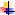 Урок бжы-гъэрРазделыр Темэхэр Дызыпэплъэ ехъулIэныгъэхэрКъызэрыт-пщытэну IэмалхэрКъызэрапщытэ лэжьыгъэхэрУрокым къэдгъэсэбэпынурУрокым къэдгъэсэбэпынурКлассым щагъэ-защIэ лэжьы-гъэхэрУнэ лэжьы-гъэхэрУрокырщекIуэкIыну зэманырУрокырщек1уэ-к1а зэманырIТхэкIэ тэмэмым теухуауэ блэкIа классхэм щаджам къытегъэ-зэжын(Повторение пройденного материала за 2 класс)1.Псалъэухар хьэрфышхуэкIэ къызэрыщIадзэр.Псалъэуха зэхуэмыдэхэм я кIэм ягъэув нэгъыщэхэр.Псалъэухам теухуауэ ящIэр егъэбыдылIэжын.(Предложения.Виды предл.Закрепление по теме предлож.)Псалъэухам и тхыкIэ тэмэмыр ящIэн. Псалъэуха зэхуэмыдэхэм я кIэм зыхуеину нагъыщэхэр ягъэувыфу есэн.Гуп лэжьыгъэЗэрагъэу-нэху диктант (дакъ.5).Адыгэбзэ тхылъым зэрелэжьын тетрадь (Сэрахъэ.Л.)Зэхуэмыдэ карточкэхэр.Таблицэ «Псалъэухахэр».Лэжь. 1-3. Нап. 3-5.Лэжь. 1-3. Нап. 3-5.Лэжь. 4.Псалъэуха зэхуэмыдэхэм я кIэм нэгъыщэхэр ягъэув.04.092.ХьэрфышхуэкIэ кърагъажьэ псалъэхэр. (Собственные имена.)ЦIэ унейхэм я тхыкIэр ящIэн.Щхьэзакъуэ лэжьыгъэТекстым елэжьынАдыгэбзэ тхылъым зэрелэжьын (Сэрахъэ.Л.)тетрадь. Карточкэхэр Нап. 6-7.Лэжь.5-8.Нап. 6-7.Лэжь.5-8.Лэжь. 9.Хьрфышхуэк1э къригъажьэ псалъэхр зы екъуак1э щ1этхъэн.11.093.Къызэрапщытэ псалъэхэр. Й, и-р псалъэм къызэрыщыкIуэр(Правописание й, и  в словах) Й, и зыхэт псалъэхэм я тхыкIэр ящIэн.Щхьэзакъуэ лэжьыгъэАдыгэбзэ тхылъым зэрелэжьын тетрадь (Сэрахъэ.Л.) Карточкэхэр.Нап. 8-9Лэжь. 10-11Нап. 8-9Лэжь. 10-11Лэжь. 12Упщ1эхэм я жэуапыр тхын15.094.Макъ зэпэзэщ1ых ы-рЗэпэщIэзых ы щатхымрэ щамытхымрэ ящIэн.Гуп лэжьыгъэЗэрагъэу-нэху диктант (дакъ.5). Текстым елэжьын. Адыгэбзэ тхылъым зэрелэжь тетрадь (Сэрахъэ.Л.)Карточкэхэр.Нап. 12-13Лэжь. 18-20.Нап. 12-13Лэжь. 18-20.Лэжь. 21.Хьэрф дэгъэхуахэр дэгъэувзжын18.095.Къызэрапщытэ диктант №1Яджа темэхэр къазэрыгуры1уар къэщ1энДиктант22.096Макъ дэкIуашэхэр.Макъ дэкIуашэхэмрэ макъзешэхэмрэ зэхэгъэкIауэ ящIэн.Гуп лэжьыгъэЗэрагъэу-нэху диктант. (дакъ.5).Таблицэ. Адыгэбзэ тхылъым зэрелэжьын тетрадь (Сэрахъэ.Л.)Лэжь.22-32Нап. 14-20.Л.29Лэжь.22-32Нап. 14-20.Л.29Лэжь. 33Макъ дэкIуашэжьгъыжьгъхэмрэ дэгухэмрэщ1этхъэн25.097. Бзэм зегъэужьын. «Бжьыхьэ дыщафэ» сочиненэ №1Планым тету сурэтымк1э гъэм и зэманым тепсэлъыхьыфын, зытепсэлъыхьар ятхыжыфынСочиненэ«Бжьыхьэ дыщафэ» сурэтыр02.108.Макъ дэк1уашэ жьгъыжьгъхэмрэ дэгухэмрэМакъ дэкIуашэ жьгъыжьгъхэмрэ дэгухэмрэ зэхагъэкIыфу есэн.06.109.Макъ дэкIуашэ пIытIахэр.(Согласные звуки «п1ыт1ахэр»)Хьэрф пIытIахэр тэмэму ятхыфу щытын.Щхьэзакъуэ лэжьыгъэТаблицэ. Карточкэхэр.Лэжь. 34-36.Нап.21-22Лэжь. 34-36.Нап.21-22Лэжь. 37.Макъ дэкIуашэ пIытIахэрщ1этхъэн09.10Макъ дэкIуашэ пIытIахэр.(Согласные звуки «п1ыт1ахэр»)Хьэрф пIытIам и пэкIэ, пI, тI къакIуэмэ, п, т зэратхыр ящIэн.Щхьэзакъуэ лэжьыгъэТектсым елэжьын.Адыгэбзэ тхылъым зэрелэжьын тетрадь (Сэрахъэ.Л.)Лэжь. 38-39.Нап. 22-25Лэжь. 38-39.Нап. 22-25УпщIэхэмрэ лэжьыгъэхэ-мрэ13.1010-11Ударенэ.(Ударение)Ударенэ зытехуэ пычыгъуэр нэхъ хэкъузауэ къызэрапсэлъыр ящIэн.Ударенэ зытехуэ макъзешэмрэ ударенэ зытемыхуэ макъзешэмрэ зэхагъэкIыфу есэн.Гуп лэжьыгъэЗэрагъэунэху диктант.Карточкэхэр.Адыгэбзэ тхылъым зэрелэжьын тетрадь (Сэрахъэ.Л.)Лэжь. 40-46.Нап. 26-30Лэжь. 40-46.Нап. 26-30Лэжь. 43.Нап. 30.УпщIэхэмрэ лэжьы-гъэхэмрэ.12.Къызэрапщытэ диктант №2Яджа темэхэр къазэрыгуры1уар къэхутэн13.Пычыгъуэ, макъ, хьэрф елъытауэ псалъэр зэпкърыхын.(Фонетический разбор слова)ФонетикэмкIэ зэпкърыхыныгъэр тэмэму ящIыфу есэн.Щхьэзакъуэ лэжьыгъэКарточкэкIэ лэжьыгъэ зэхуэмыдэ-хэр егъэщIэн. Тест лэжьыгъэТаблицэ. Лэжь. 48-50.Лэжь. 48-50.Лэжь. 51.Къыхэгъэща псалъэхэрпычыгъуэ, макъ, хьэрф елъытауэ зэпкърыхын.IIПсалъэ.(Слова.)14-15Псалъэр.Псалъэ зэпыщIар.(Слова. Словосочетания)Псалъэм и къэпсэлъыкIэмрэ и тхыкIэмрэ зралъытыфу щытын.Псалъэ зэпыщIахэм я тхыкIэр тэмэму яубзыхуфу есэн.Щхьэзакъуэ лэжьыгъэАкъылым зегъэужьынКарточкэхэр.Адыгэбзэ тхылъым зэрелэжьын тетрадь (Сэрахъэ.Л.)Лэжь. 52-54.Нап. 35-37Лэжь. 52-54.Нап. 35-37Лэжь. 55.Къызытек1а псалъэр къыхэтхык1ын16Бзэм зегъэужьын. изложенэ.(Разитие речи)№2Тектсым план хуэтхыфын, планым тету изложенэр тхын.Гуп лэжьыгъэПланым тету текстыр зэхегъэлъ-хьэн..Текст.Нап. 41. УпщIэхэмрэ лэжьыгъэхэ-мрэ.17-18Ягъэбелджылы псалъэмрэ зыгъэбелджылы псалъэмрэ.(Определяемые и определительные слова)Ягъэбелджылы псалъэмрэ зыгъэбелджылы псалъэмрэ зэхагъэкIыфын.Щхьэзакъуэ лэжьыгъэАдыгэбзэ тхылъым зэрелэжьын тетрадь(Сэрахъэ.Л.) Лэжь. 64-66.Нап. 42.-44Лэжь. 64-66.Нап. 42.-44Лэжь. 67.Хьэрф дэгъэхуахр дэгъэувэжынЛэжь. 70  Ягъэбелджылыхэмрэ зыгъэбелджылыхэмрэ щ1этхъэн III.Псалъэ зэхэлъы-кIэр.(Состав слова)19Псалъэм и зэхэлъык1эр Псалъэ лъабжьэ.(Корень слова)Псалъэм и лъабжьэр къагъуэтыфын.Гуп лэжьыгъэЩхьэзакъуэ лэжьыгъэПрактиче-скэ лэжьыгъэ.Таблицэ. Адыгэбзэ тхылъым зэрелэжьын тетрадь (Сэрахъэ.Л.)Лэжь. 72-79. Нап.48-52.Лэжь. 72-79. Нап.48-52.Лэжь. 76.Псалъэ зэлъабжьэгъухэр гуп-гупурэ вгуэш.Л.79Псалъэ лъабжьэм щыщу дэгъэхуа хьэрфхэр дэгъэувэжын20-21К1эух (Окончание) КIэухым зы псалъэр адрейм зэрыпищIэр ящIэн.Гуп лэжьыгъэЩхьэзакъуэ лэжьыгъэПрактиче-скэ лэжьыгъэ.Адыгэбзэ тхылъым зэрелэжьын тетрадь (Сэрахъэ.Л.)Лэжь. 80-88. Нап. 52-57.Лэжь. 80-88. Нап. 52-57.Лэжь. 82.Кiэух зыпыт зыпымытхэмрэ зэхэгъэк1ынЛ.86Псалъэ лъабжьэхэр къыхэгъэщхьэхук1ын22Къызэрапщытэ диктант №3Яджа темэхэр къазэрыгуры1уар къэхутэн23Префикс.(Приставка)Гуп лэжьыгъэЩхьэзакъуэ лэжьыгъэПрактиче-скэ лэжьыгъэ.Адыгэбзэ тхылъым зэрелэжьын тетрадь (Сэрахъэ.Л.)Лэжь. 89-90.Нап.57-59Лэжь. 89-90.Нап.57-59Лэжь. 91.Префиксыр къыхэгъэщын24Щхьэ префиксхэмрэ абыхэм я тхыкIэмрэ.(Приставки личных местоимений и их правописание)Щхьэ префиксхэм псалъэщIэ къызэрамыгъэхъур ящIэн. С-, п-, т-, ф- щхьэ префиксхэм макъ дэкIуашэ жьгъыжьгъхэм я пэ къыщиувэкIэ з-, б-, д-, в- зэратхыр ящIэн.Щхьэзакъуэ лэжьыгъэПрактиче-скэ лэжьыгъэ.Адыгэбзэ тхылъым зэрелэжьын тетрадь (Сэрахъэ.Л.)Лэжь. 92-98 Нап. 60-64Лэжь. 92-98 Нап. 60-64Лэжь. 95.макъ дэкIуашэ жьгъыжьгъхэмрэ дэгухэмрэ зэхэгъэк1ынлэжь.98Щхьэ префиксхэр дэгъэувэжын25Бзэм зегъэужьын. Изложенэ. №3Текстым план хузэхэлъхьэн, планым тету излэженэр ятхын26УнэцIэхэм, цIыхухэм я цIэхэм, псэущхьэхэм фIаща цIэхэм щапыувэм деж, щхьэ префиксхэр зэратхыр.(Правописание приставок личных местоимений с именами собственными)Щхьэ префиксхэр цIэ унейхэм щыпыувэм и тхыкIэр ящIэн.Гуп лэжьыгъэЛэжьыгъэм епха Iуэхугъуэ-хэр зэрызэха-гъэкI упщIэхэр.Адыгэбзэ тхылъым зэрелэжьын тетрадь (Сэрахъэ.Л.)Лэжь. 99-101. Нап. 64-70Лэжь. 99-101. Нап. 64-70Лэжь. 102. Щхьэ префиксхэр тэмэму тхынЛ.107Точкэхэм я п1эк1э щхьэ префикс дэгъэувэжын27Щхьэ префиксымрэ лъабжьэмрэ макъ зэщхь хэту къыщык1уэрЩхьэ префиксымрэ ар зыпыувэ псалъэр къызэрыщ1идзэ хьэрфымрэ щызэщхьым и тхык1эр ящ1эн. Дыкъэзыухъуреихь дунейр хъумэн зэрыхуейр ящ1энПрактическэ лэжьыгъэ28Зэры-, мы- префиксхэр цIэ унейхэм зэрапыувэ щIыкIэр.(Правописание приставок личных мест. С именами собствен. Правописание приставок –зэры-, -мы- с именами собств.)Щхьэ префиксхэр цIэ унейхэм щапыувэм и тхыкIэр ящIэн.Зэры-, мы- префиксхэр цIэ унейхэм я тхыкIэ ящIэн.Гуп лэжьыгъэЩхьэзакъуэ лэжьыгъэТест лэжьыгъэ.Адыгэбзэ тхылъым зэрелэжьын тетрадь (Сэрахъэ.Л.)Лэжь. 110-112  Нап. 71-73Лэжь. 110-112  Нап. 71-73Лэжь. 106.Зэхуэдэ хьэрф дэк1уашит1 зыхэт псалъэ къытефщ1ык1Лэжь.112 префиксхэр гъусэ яхуэщ1ыжын29Къызэрапщытэ диктант. Диктант №4 Яджа темэхэр къазэрыгуры1уар къэхутэн30Суффикс. ПсалъэкIэм щыт хьэрфымрэ а псалъэм пыувэ суффиксымрэ щызэщхьыр.(Правописание суффикса после корня)Псалъэ Iыхьэхэм суффиксыр къыщагъуэтыфын Лъабжьэр зэриух хьэрфымрэ суффиксымрэ зэщхьу щызэбгъэдэувэм и деж и тхыкIэр ящIэн.Гуп лэжьыгъэЛэжь. 114-116Нап.75-76Лэжь. 114-116Нап.75-76Лэжь. 117, езэгъыну суффиксхэр дэтхэжын 31.Бзэм зезыгъэужь. Сочиненэ «ЩIымахуэ».(Развитие речи. Сочинение «Зима»)№4СурэтмкIэ текст зэхагъэувэфу есэн.Гуп лэжьыгъэПланым тету сочиненэ егъэтхын.Планым тету сочиненэ егъэтхын.Сурэт «ЩIымахуэ».32-33Псалъэпкъ.(Корень слова)КIэухыр, псалъэ къэзымыгъэхъу префиксыр, псалъэ къэзымыгъэхъу суффиксыр хэбгъэкIмэ, къанэр зэрыпсалъэпкъыр ящIэн.Гуп лэжьыгъэПрактиче-скэ лэжьыгъэ.Таблицэ. Адыгэбзэ тхылъым зэрелэжьын тетрадь (Сэрахъэ.Л.)Лэжь. 122-123. Нап. 78-81.Лэжь. 122-123. Нап. 78-81.Лэжь. 124.34Щхьэ префикс у-м и пIэкIэ и къыщык1уэр.(Правописание приставки у перед и)Щхьэ префикс у-м и пIэкIэ и- щатхыр егъэщIэн.Щхьэзакъуэ лэжьыгъэТест лэжьыгъэАдыгэбзэ тхылъым зэрелэжьын тетрадь (Сэрахъэ.Л.)Лэжь. 134-135 Нап. 84-87Лэжь. 134-135 Нап. 84-87Лэжь. 137. Нап. 86. УпщIэхэмрэ лэжьыгъэхэ-мрэ.Л.136Скобкэхэм дэт щхьэ префиксхэм езэгъыр псалъэм пытхэнIV.Псалъэ лъэпкъы-гъуэхэр(Части речи)35Псалъэ лъэпкъыгъуэхэ-мкIэ гурыIуэгъуэ.(Части речи)Псалъэ лъэпкъыгъуэ щыIэхэр ящIэн.Гуп лэжьыгъэТаблицэ.Нап. 88-91 Лэжь. 138-139.Нап. 88-91 Лэжь. 138-139.Лэжь. 140,къыхэгъэща псалъэхэр зыщыщ лъэпкъыгъуэр къыжыф1э36-37ЩыIэцIэ.(Имя существительное)Предмет къызэрыкI псалъэхэр зэрыщыIэцIэр ящIэн.ЦIэ унейхэмрэ цIэ зэдайхэмрэ зэхэгъэкIауэ ящIэн.Гуп лэжьыгъэНэры-лъагъу диктант. (дакъ.5).Таблицэ. Адыгэбзэ тхылъым зэрелэжьын тетрадь (Сэрахъэ.Л.)Лэжь. 141-160 Нап. 91-102.Лэжь. 141-160 Нап. 91-102.Лэжь. 143, псалъэхэр гупит1у зэхэфтхык1Л.145Дэут1ыпщык1а хьэрфхэр дэгъэувэжынЛ. 155Точкэхэм я п1эк1э езэгъыну щы1эц1эхэр дэгъэувэжын38Бзэм зегъэужьын. Сочинен. «Дунеяплъэ дызэрыщы1ар».(Развитие речи. Сочинение)№5Темэ хэхам планым тету текст хузэхагъэувэфынТворческэ лэжьыгъэ39-41Щы1эц1эЩы1эц1э унеймрэ зэдаймрэ.Хэт? Сыт? Упщ1эк1э дызыщ1эупщ1эр ящ1эн.Ц1э унеймрэ ц1э зэдаймрэ зэхэгъэк1ауэ ящ1эн.42Къызэрапщытэ диктант №5Яджа темэхэр къазэрыгуры1уар къэхутэн43-44ПлъыфэцIэ.(Имя прилагательное)Предметым и фэ, и IэфIагъ-дыджагъ, и инагъ-цIыкIуагъ, и фIагъ-Iеягъ къэзыгъэлъагъуэр зэрыплъыфэцIэр ящIэн.Гуп лэжьыгъэАкъылым зезы-гъэужь Iэмалхэр.Таблицэ, я инагъ-цIыкIуагъ, я фэкIэ зэхуэмыдэ сурэтхэр. Лэжь. 161-177Нап.103-112Лэжь. 161-177Нап.103-112Лэжь. 165,плъыфэц1э къезэгъынухэр дэвгъэувэЛэжь.173,ЩыIэцIэхэмрэ плъыфэц1эхэмрэ зэщ1ыгъунЛ.177Сурэтхэмк1э лэжьыгъэ зэхэлъхьэн45Бзэм зегъэужьын. Изложенэ «Щхьэк1эмрэ лъэдакъэмрэ»№6Текстым план хуагъэувыфын. Планым тету текстым пэгъунэгъуу изложенэ ятхыфын.46-47Плъыфэц1эПсалъэмакъ нэхъыбэхэм плъыфэц1эр нэхъыбэу къыщагъэсэбэпыфу есэн.Плъыфэц1эм теухуауэ ящ1ар егэбыдыл1эн.Практическэ лэжьыгъэЛэжь.17548Глагол.Предметым ищIэр е къыщыщIыр къэзыгъэлъагъуэ псалъэр зэрыглаголыр ящIэн.Глаголыр зэманкIэ зэщхьэщагъэкIы-фу есэн.Гуп лэжьыгъэЗэрагъэунэху диктант. (дакъ.5).Карточкэхэр. Таблицэ.Лэжь. 178-191Нап.112-120Лэжь. 178-191Нап.112-120Лэжь. 181,упщ1эхэмк1э хъыбар зэхэлъхьнглаголыр щ1этхъэнл.184 дэгъэхуа хьэрфхэр дэгъэувэжынл.189глаголхэр щ1этхъэн49Глаголыр зэманк1э зэхъуэк1а зэрыхъурГлаголыр зэманк1э зэрахъуэк1ыфу, зэрыт зэманыр къахутэфу егъэсэн.Практическэ лэжьыгъэхэрЛэжь 18750Глаголым теухуауэ къащ1ар къызэщ1экъуэжынУпщ1эхэр къагъэсэбэпурэ глаголыр адрей псалъэ лъэпкъыгъуэхэм къыхагъэк1ыфу егъэсэн.Лэжь 19151Къызэрапщытэ диктант.№6Яджа темэхэр къазэрыгуры1уар къэхутэнГлаголым теухуауэ яджар къэпщытэ-жын.52ЦIэпапщIэхэр. Щхьэ ц1эпапщ1эхэр(Местоимения)Ар, абы, ахэр, абыхэм псалъэхэр предметыцIэхэм я пIэкIэ къызэрыкIуэр ящIэн.Гуп лэжьыгъэТаблицэ.Лэжь. 192-202Нап.120-123Лэжь. 192-202Нап.120-123Лэжь. 195. ЦiэпапщIэхэр зы екъуак1э щ1эфтхъэц1эпапщ1эхэр хэгъэувэжын Лэжь. 198, псалъэухахэр и к1эм нэвгъэс53Еигъэ цIэпапщIэхэр.(Местоимения)Си, сысей, уи, ууей, ди, дыдей, фи, фыфей, и, ей, я, яй, зи, зей-хэм предметхэр зей щхьэр къызэрагъэлъагъуэр ящIэн.Щхьэзакъуэ лэжьыгъэЗэхуэмыдэ карточкэхэр.Лэжь. 196Лэжь. 196Л.200Точкэхэм я п1эк1э щытын хуей ц1эпапщ1эхэр дэгъэувэжын54Зыгъэлъагъуэ ц1эпапщ1эхэрЗыгъэлъагъуэ ц1эпапщ1эхэр псалъэухам къыщагъэсэбэпыфу егъэсэн.55Послелог.Послелог жиIэмэ, псалъэм я ужь жиIэу зэрыарар ящIэн. Послелогыр текстым къыхагъуэтэфу есэн.Гуп лэжьыгъэТаблицэ.Лэжь. 203-213.Лэжь. 203-213.Лэжь. 207. Послелогыр текстым къыхэгъуэтык1ынЛ.211Зыхуеину псалъэхэр хэвгъэувэурэ псалъэухахэр къитхык1ын56Бзэм зегъэужьын. Изложенэ. « Пц1ыр ныбжьэгъугъэк1уэдщ»№757ПослелогЗэман , щ1ып1э щхьэусыгъуэрэ мурадрэ къэзыгъэлъагъуэ послелогхэр тэмэму ящ1эн.58ПослелогПослелогыр текстым къыхагъуэтэфу есэн.59Къызэрапщытэ диктант №7Яджа темэхэр къазэрыгуры1уар къэхутэнV.Псалъэ-уха(Предложения)60-63ПсалъэухамкIэ гурыIуэгъуэ. Псалъэуха лIэужьыгъуэхэр.(Понятие о предложении. Виды предложений)Псалъэухам мыхьэнэ пыухыкIа къызэригъэлъагъуэр ящIэн.Псалъэр жызыIэм ищIэ Iуэхугъуэ къиIуатэмэ, ар зэраIуатэ псалъэухауэ зэрыщытыр ящIэн.Гуп лэжьыгъэСурэтымкIэ псалъэуха зэхегъэ-лъхьэн.Таблицэ. Сурэт.Лэжь. 217-219,223,227Лэжь. 217-219,223,227Лэжь. 220.Сурэтымк1э псалъэуха зэхэлъхьэнЛ.225Псалъэуха къэс щытын хуей нагъыщэр къэгъуэтынЛ.231Упщ1эхэм жэуап етын64Бзэм зегъэужьын»Тек1уэныгъэм и махуэшхуэ» сочиненэ.№8Бзэм зегъэужьын65Псалъэуха лIэужьыгъуэхэр.(Виды предложений)ЗэрыупщIэ псалъэухахэм хэт?, сыт?, дэнэ?, дауэ?, дапщэщ?, сыт щыгъуэ?, сыт хуэдэ? упщIэныгъэ зыхэлъ псалъэухахэу зэрыщытыр ящIэн.Гуп лэжьыгъэАдыгэбзэ тхылъым зэрелэжьын тетрадь. (Сэрахъэ.Л.)Лэжь. 220-234Лэжь. 220-234Лэжь. 235, псалъэухам упщ1э хуэвгъэув66Къызэрапщытэ диктант. №8Гъэ псом яджар къызэщ1экъуэжынГуп лэжьыгъэДиктантхэр зэрыт сборник.67Псалъэухам и пкъыгъуэхэр.(Части речи)Псалъэухар зытепсэлъыхьыр къэзыгъэлъагъуэр зэрыподлежащэр, подлежащэм ищIэр, къыщыщIыр къэзыгъэлъагъуэр зэрысказуемэр ящIэн.Гуп лэжьыгъэТаблицэ. Адыгэбзэ тхылъым зэрелэжьын тетрадь. (Сэрахъэ.Л.)Лэжь. 252-253Лэжь. 252-253Лэжь. 242Упщ1эхэм жэуап етын68Псалъэухам и пкъыгъуэхэр.(Части речи)Подлежащэмрэ сказуемэмрэ псалъэухам и пкъыгъуэ нэхъыщхьэу зэрыщытыр ящIэн, адрейхэр псалъэухам и етIуанэ пкъыгъуэу Псалъэухам и пкъыгъуэхэр тэмэму къагъуэтыфу есэн.Щхьэзакъуэ лэжьыгъэТаблицэ, карточкхэр.Лэжь.244.Лэжь.244.Лэжь. 246Подлежащэм къезэгъ сказуемэхэрэ псалъэухам хэгъэувэн